Пояснительная записка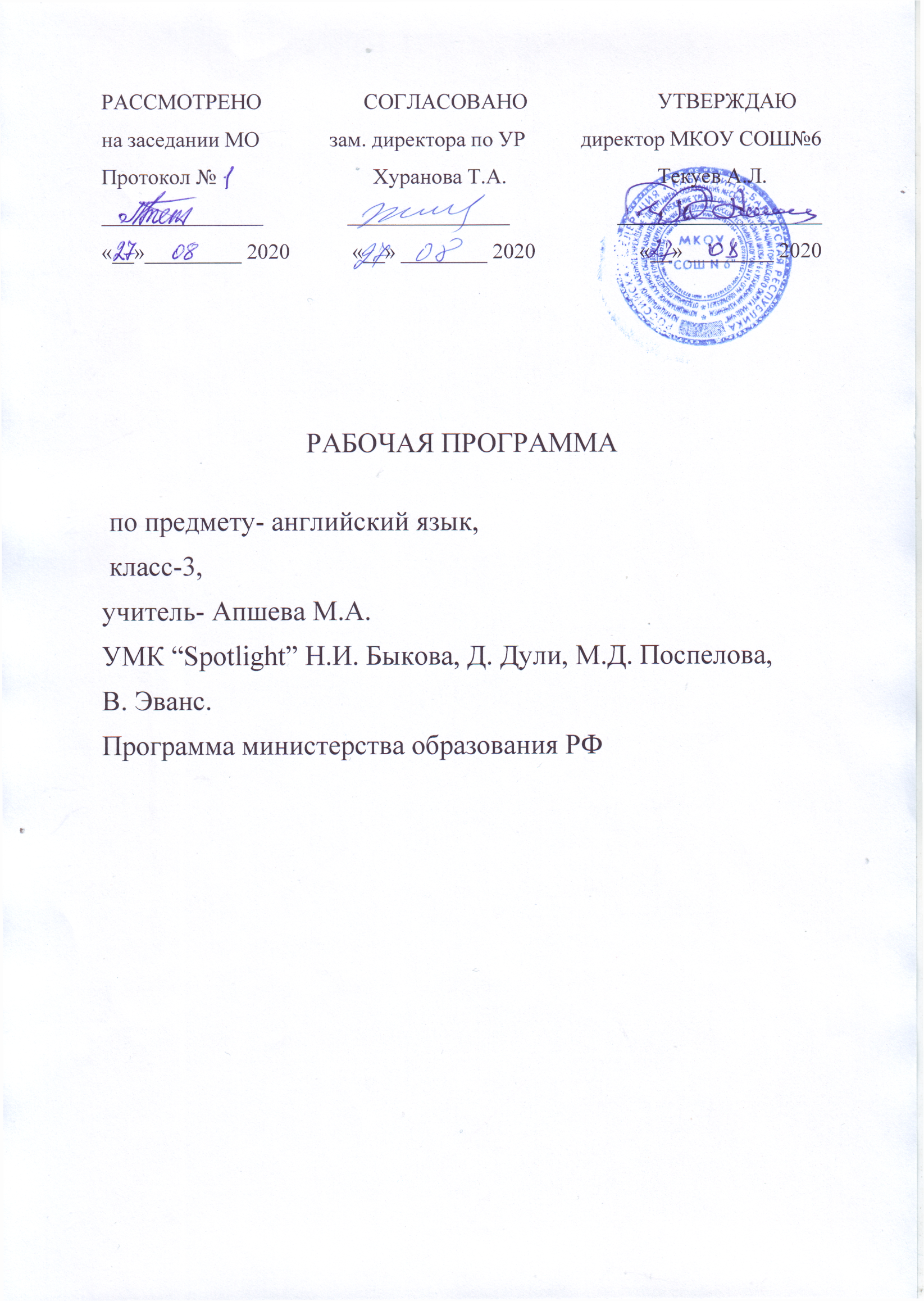  Рабочая программа предназначена для 3 класса общеобразовательной школы и составлена на основе Программы общеобразовательных учреждений по английскому языку для 2-4   классов общеобразовательных школ, авторов Н. И. Быковой, М.Д. Поспеловой в соответствии в соответствии с требованиями Федерального государственного образовательного стандарта начального образования, с учётом концепции духовно-нравственного воспитания и планируемых результатов освоения основной образовательной программы начального общего образования, закона Российской Федерации от 12.05.2019 № 273-ФЗ « Об образовании в Российской Федерации», учебного плана МКОУ СОШ № 6 г.о. Нальчик на 2019-2020 учебный год.Рабочая программа рассчитана на 68 часов (2 часа в неделю).  Учебник: «Английский в фокусе» для 3 класса, авторы  Н. И. Быкова, М.Д. Поспелова, Дж. Дули, В. Эванс. Просвещение; UK.: Express Publishing, 2015. Цели программы:формирование представлений об английском языке как средстве общения, позволяющем добиваться взаимопонимания с людьми, говорящими/пишущими на английском языке, узнавать новое через звучащие и письменные тексты; формирование умения общаться на английском языке на элементарном уровне с учётом речевых возможностей и потребностей младших школьников в устной (аудирование и говорение) и письменной (чтение и письмо) формах; расширение лингвистического кругозора младших школьников; освоение элементарных лингвистических представлений, доступных младшим школьникам и необходимых для овладения устной и письменной речью на английском языке на элементарном уровне; развитие речевых, интеллектуальных и познавательных способностей младших школьников, а также их общеучебных умений; развитие мотивации к дальнейшему овладению английским языком; развитие познавательных способностей, овладение умением координированной работы с разными компонентами учебно-методического комплекта (учебником, рабочей тетрадью, аудиоприложением, мультимедийным приложением и т. д.), умением работать в паре, в группе. приобщение младших школьников к новому социальному опыту за счёт проигрывания на английском языке различных ролей в игровых ситуациях, типичных для семейного, бытового и учебного общения;  знакомство детей с миром зарубежных сверстников, с детским зарубежным фольклором4 воспитание дружелюбного отношения к представителям других стран;обеспечение коммуникативно-психологической адаптации младших школьников к новому языковому миру для преодоления в дальнейшем психологического барьера и использования английского языка как средства общения; воспитание и разностороннее развитие младшего школьника средствами английского языка; развитие личностных качеств младшего школьника, его внимания, мышления, памяти и воображения в процессе участия в моделируемых ситуациях общения, ролевых играх, в ходе овладения языковым материалом; развитие эмоциональной сферы детей в процессе обучающих игр;духовно-нравственное воспитание школьника, понимание и соблюдение им таких нравственных устоев семьи, как любовь к близким, взаимопомощь, уважение к родителям, забота о младших Деятельностный характер предмета «Иностранный язык» соответствует природе младшего школьника, воспринимающего мир целостно, эмоционально и активно. Это позволяет включать иноязычную речевую деятельность в другие виды деятельности, свойственные ребёнку данного возраста (игровую, познавательную, художественную, эстетическую и т. п.), даёт возможность осуществлять разнообразные связи с предметами, изучаемыми в начальной школе, и формировать межпредметныеобщеучебные умения и навыки.Основными задачами  реализации содержания обучения являются: • формирование первоначальных представлений о единстве и многообразии языкового и культурного пространства России и англоговорящих стран, о языке как основе национального самосознания; • развитие диалогической и монологической устной и письменной речи, коммуникативных умений, нравственных и эстетических чувств, способностей к творческой деятельности. В результате освоения основной образовательной программы начального общего образования учащиеся достигают личностные, метапредметные и предметные результаты. Личностными результатами являются:	общее представление о мире как многоязычном и поликультурном сообществе; осознание себя гражданином своей страны; осознание языка, в том числе иностранного, как основного средства общения между людьми; знакомство с миром зарубежных сверстников с использованием средств изучаемого иностранного языка (через детский фольклор, некоторые образцы детской художественной литературы, традиции).Метапредметнымирезультатами изучения английского языка в начальной школе являются:развитие умения  взаимодействовать с окружающими при выполнении разных ролей в пределах речевых потребностей и возможностей младшего школьника;развитие коммуникативных способностей школьника, умения выбирать адекватные языковые и речевые средства для успешного решения элементарной коммуникативной задачи;расширение общего лингвистического кругозора младшего школьника;развитие познавательной, эмоциональной и волевой сфер младшего школьника; формирование мотивации к изучению иностранного языка;владение умением координированной работы с разными компонентами учебно-методического комплекта (учебником, аудиодиском и т. д.).Предметными результатами изучения английского языка в начальной школе являются: овладение начальными представлениями о нормах английского языка (фонетических, лексических, грамматических); умение (в объёме содержания курса) находить и сравнивать такие языковые единицы, как звук, буква, слово.А.В коммуникативной сфере, т. е. во владении английским языком как средством общения):Речевая компетенция в следующих видах речевой деятельностиВ говорении:вести элементарный этикетный диалог в ограниченном круге типичных ситуаций общения, диалог-расспрос (вопрос-ответ) и диалог-побуждение к действию;уметь на элементарном уровне рассказывать о себе/семье/друге, описывать предмет/картинку, кратко характеризовать персонаж.В аудировании:понимать на слух речь учителя и одноклассников, основное содержание небольших доступных текстов в аудиозаписи, построенных на изученном языковом материале.В чтении:читать вслух небольшие тексты, построенные на изученном языковом материале, соблюдая правила чтения и нужную интонацию;читать про себя тексты, включающие как изученный языковой материал, так и отдельные новые слова, и понимать их основное содержание, находить в тексте нужную информацию.В письменной речи:владеть техникой письма;писать с опорой на образец поздравление с праздником и короткое личное письмо.Языковая компетенция (владение языковыми средствами)адекватное произношение и различение на слух всех звуков английского языка, соблюдение правильного ударения в словах и фразах;соблюдение особенностей интонации основных типов предложений;применение основных правил чтения и орфографии, изученных в курсе начальной школы;распознавание и употребление в речи изученных в курсе начальной школы лексических единиц (слов, словосочетаний, оценочной лексики, речевых клише) и грамматических явлений;умение делать обобщения на основе структурно-функциональных схем простого предложения.Социокультурная осведомлённостьзнание названий стран изучаемого языка, некоторых литературных персонажей известных детских произведений, сюжетов некоторых популярных сказок, написанных на английском языке, небольших произведений детского фольклора (стихов, песен); знание элементарных норм речевого и неречевого поведения, принятых в англоговорящих странах.Б.В познавательной сфере:умение сравнивать языковые явления родного и английского языков на уровне отдельных звуков, букв, слов, словосочетаний, простых предложений;умение опознавать грамматические явления, отсутствующие в родном языке, например артикли;умение систематизировать слова, например по тематическому принципу;умение пользоваться языковой догадкой, например при опознавании интернационализмов;совершенствование приёмов работы с текстом с опорой на умения, приобретённые на уроках родного языка (прогнозировать содержание текста по заголовку, иллюстрациям и др.);умение действовать по образцу при выполнении упражнений и составлении собственных высказываний в пределах тематики начальной школы;умение пользоваться справочным материалом, представленным в виде таблиц, схем, правил;умение пользоваться двуязычным словарём учебника (в том числе транскрипцией), компьютерным словарём;умение осуществлять самонаблюдение и самооценку в доступных младшему школьнику пределах.В.В ценностно-ориентационной сфере:представление об английском языке как средстве выражения мыслей, чувств, эмоций;приобщение к культурным ценностям другого народа через произведения детского фольклора, через непосредственное участие в туристических поездках.Г. В эстетической сфере:владение элементарными средствами выражения чувств и эмоций на иностранном языке;развитие чувства прекрасного в процессе знакомства с образцами доступной детской литературы.Д.В трудовой сфере:умение следовать намеченному плану в своём учебном труде;умение вести словарь (словарную тетрадь).Учебно-методический комплект «Английский в фокусе 3» предназначен для учащихся 3 классов общеобразовательных учреждений и рассчитан на два часа в неделю. Комплект создан с учётом требований Федерального государственного общеобразовательного стандарта начального общего образования, а также в соответствии с Европейскими стандартами в области изучения иностранных языков, что является его отличительной особенностью.УМК «Английский в фокусе» поможет учащимся использовать английский язык эффективно и даст им возможность изучать его с удовольствием. УМК уделяет внимание развитию всех видов речевой деятельности (аудированию, говорению, чтению и письму) с помощью разнообразных коммуникативных заданий и упражнений. Материал организован таким образом, что позволяет регулярно повторять основные активные лексико-грамматические структуры и единицы. Модульный подход в УМК «Английский в фокусе» позволяет использовать различные виды и формы обучения, осуществлять всестороннее развитие учащихся с учётом их индивидуальных способностей и возможностей восприятия и проработки учебного материала, развивать навыки самоконтроля и самооценки. Содержание рабочей программыПредметное содержание речи.Предметное содержание устной и письменной речи соответствует образовательным и воспитательным целям, а также интересам и возрастным особенностям младших школьников и включает следующие темы: Знакомство. С одноклассниками, учителем, персонажами детских произведений: имя, возраст. Приветствие, прощание (с использованием типичных фраз речевого этикета). Я и моя семья. Члены семьи, их имена, возраст, внешность, черты характера, увлечения/хобби. Одежда, обувь.  Любимая еда. Семейные праздники: день рождения.  Подарки. Мир моих увлечений. Мои любимые занятия. Виды спорта и спортивные игры. Выходной день (в цирке), каникулы. Игрушки.Я и мои друзья. Имя, возраст, внешность. Любимое домашнее животное: имя, возраст, цвет, размер, что умеет делать. Мир вокруг меня. Мой дом/квартира/комната: названия комнат, их размер, предметы мебели и интерьера. Любимое время года. Погода. Страна/страны изучаемого языка и родная страна. Общие сведения: название, столица. Небольшие произведения детского фольклора на английском языке (рифмовки, стихи, песни, сказки). Некоторые формы речевого и неречевого этикета стран изучаемого языка в ряде ситуаций общения (знакомство, за столом, во время совместной игры)Планируемые результаты изучения.Речевые уменияГоворение. Упражнения на развитие диалогической речи представлены в первую очередь заданиями Chit -Chat (составление диалога с опорой на картинку и модель). Кроме того, учащиеся  могут участвовать в диалоге в связи с прочитанным или прослушанным текстом. Они используют в диалоге фразы  и элементарные нормы речевого этикета: умеют поздороваться, поприветствовать и ответить на приветствие, обратиться с поздравлением и ответить на поздравление, поблагодарить, извиниться; умеют вести диалог-расспрос, умеют задавать вопросы: Кто?, Что?, Где?, Куда?, Как?, и т. д. Объем диалогического высказывания составляет 2–3 реплики с каждой стороны.Широко представлена монологическая речь. На основе текста–опоры учащиеся составляют небольшие рассказы о себе, о друге, о семье, о доме; описывают людей, животных с опорой на картинку и т. д. Объём монологического высказывания  – 5–6 фраз. В области аудированияучащиеся должны:—  в условиях непосредственного общения понимать и реагировать на устное высказывание партнеров по общению в пределах сфер и тематики, обозначенных программой;—  понимать просьбы и указания учителя, сверстников, связанные с учебными и игровыми ситуациями в классе;—  понимать общее содержание учебных и аутентичных текстов (рассказы, стихи, считалки) и реагировать вербально и, преимущественно, невербально на их содержание;—  полностью и точно понимать короткие сообщения, в основном монологического характера, построенные на знакомом учащимся языковом материале.В области чтенияВ УМК используются традиционные и зарубежные подходы в обучении чтению (глобальное чтение – whole-wordreading), эффективность которых для данной возрастной группы доказывает практика. Во втором классе используется в основном только глобальное чтение. Для того, чтобы чтение проходило успешно, упражнения даются в такой последовательности: прослушивание и повторение новых слов и структур за диктором, чтение этих же слов и структур, их использование в диалоге (Chit-Chat), затем – чтение и прослушивание текстов-диалогов с уже знакомыми структурами. Учащиеся не только узнают знакомые слова, но и учатся читать их в связном тексте (объем текстов до 100 слов). Читая вслух, дети соблюдают правильное ударение в словах, логическое ударение в предложении; интонационный рисунок. Этому способствует тот факт, что практически все тексты записаны на аудиокассеты/CD и начитаны носителями языка. В письме учащиеся научатсяПравилам написания букв английского алфавитаПравильно списыватьВыполнять лексико-грамматические упражненияДелать подписи к рисункамЯзыковые средства и навыки пользования ими Графика, каллиграфия, орфография. Все буквы английского алфавита. Основные буквосочетания. Звуко-буквенные соответствия. Знаки транскрипции. Апостроф. Написание наиболее употребительных слов, вошедших в активный словарь. Фонетическая сторона речи. Адекватное произношение и различение на слух всех звуков и звукосочетаний английского языка. Соблюдение норм произношения: долгота и краткость гласных, отсутствие оглушения звонких согласных в конце слога или слова, отсутствие смягчения согласных перед гласными. Дифтонги. Ударение в слове, фразе. Отсутствие ударения на служебных словах (артиклях, союзах, предлогах).Ритмико-интонационные особенности повествовательного, побудительного и вопросительного (общий и специальный вопросы) предложений. Интонация перечисления. Лексическая сторона речи.Лексические единицы, обслуживающие ситуации общения в пределах тематики курса.Грамматическая сторона речи. Основные коммуникативные типы предложений: повествовательное, вопросительное, побудительное. Общий и специальный вопросы. Вопросительные слова: what, who,  where,, how. Порядок слов в предложении. Утвердительные и отрицательные предложения. Простое предложение с простым глагольным сказуемым (Не speaksEnglish.), составным именным (Myfamilyisbig.) и составным глагольным (I liketodance.Shecanskatewell.) сказуемым. Побудительные предложения в утвердительной (Helpme, please.) форме. Безличные предложения в настоящем времени (Itiscold.It’sfiveo’clock.). Предложения с однородными членами. Сложносочинённые предложения с союзами andиbut.ГлаголывPresentSimple,PresentContinuousвструктуреIt’sraining. Глагол havegot в утвердительных, отрицательных, вопросительных предложениях. Глагол-связка tobe. Модальный глагол can.Существительные с неопределённым, определённым и нулевым артиклем. Существительные в единственном и множественном числе, образованные по правилу. Местоимения: личные (в именительном  и объектном падеже), притяжательные, вопросительные, указательное(this). Количественные числительные до 10. Наиболее употребительные предлоги места (in, on,under,at, with,of),  времени. Наречие степениvery.В результате  изучения английского языка по программе начальной школы ученик должен:знать/понимать:алфавит, буквы, основные буквосочетания, звукобуквенные соответствия английского языка;особенности интонации, употребляемой в основных типах предложений; названия страны/стран изучаемого языка, их столиц;имена наиболее известных персонажей детских литературных произведений страны/стран изучаемого языка наизусть рифмованные произведения детского фольклора (доступные по форме и содержанию);уметь:понимать на слух речь учителя, речь одноклассников, основное содержание облегченных учебных текстов с опорой на зрительную наглядность;участвовать в элементарном этикетном диалоге (знакомство, поздравление, благодарность, приветствие);расспрашивать собеседника, задавая простые вопросы (Кто? Что? Где? Когда?), и отвечать на вопросы собеседника;кратко рассказывать о себе, своей семье,  друге;составлять небольшие описания предмета, картинки (о природе, школе) по  образцу;читать вслух текст, построенный на изученном языковом материале, соблюдая правила произношения и соответствующую интонацию;читать про себя, понимать основное содержание  небольших текстов, доступных по содержанию и языковому материалу, пользуясь в случае необходимости двуязычным словарем;списывать текст на английском языке, выписывать из него и (или) вставлять в него слова в соответствии с решаемой учебной задачей;писать краткое поздравление (с днем рождения, с Новым годом) с опорой на образец;использовать приобретенные знания и коммуникативные умения в практической деятельности и повседневной жизни для:устного общения с носителями английского языка в доступных младшим школьникам пределах, развития  дружелюбного отношения к представителям других стран;преодоления психологических барьеров в использовании английского языка как средства общения;ознакомления с детским зарубежным фольклором и доступными образцами художественной литературы на английском языке;более глубокого сознания некоторых особенностей родного языка.Календарно-тематическое планирование, 3 класс№ урокаТема урокаДомашнеезаданиеДатапроведенияДата фактического проведенияВводный модуль “Welcome back!” (2 часов)Вводный модуль “Welcome back!” (2 часов)Вводный модуль “Welcome back!” (2 часов)1.a Welcome back! Учебник  с. 5, упр. 3 Рабочая тетрадь с. 4, упр. 1, 2Принести фотографию своего летнего отдыха2.b Welcome back!Учебник с. 7, упр. 4 Рабочая тетрадь с. 5, упр. 3, 4 Языковой портфель с. 17, 19 Модуль1 “School Days ” (8 часов)Модуль1 “School Days ” (8 часов)Модуль1 “School Days ” (8 часов)Модуль1 “School Days ” (8 часов)31a School Again! Учебник с. 10, упр. 1, 2, с. 11, упр. 4Рабочая тетрадь с. 6, упр. 1, 2, 341b School Again! Учебник с. 12, упр. 1, 2Рабочая тетрадь с.7, упр. 4, 552a School Subjects Учебник с. 14, упр. 1, с. 15, упр. 6  (см. Portfolio Sheets в РТ)Рабочая тетрадь с. 8, упр.1, 2, 362b School Subjects Fun at SchoolArthur and Rascal Учебник  с. 16, упр. 1 Рабочая тетрадь с. 9, упр. 4, 57The Toy Soldier Настольная играРТ с. 12-13Учебник  с. 18-198Schools in the UKPrimary Schools in RussiaУчебник  с. 142, упр. 2 (проект о школе) Рабочая тетрадь  с.10-11, упр. 1, 2, 39Now I knowI Love English РТ с. 10-11Повторить материал модуля  1 к тесту; принести проекты о школе10Modular Test 1 Языковой портфельс. 21	Модуль 2 “Family Moments!” (8 часов)	Модуль 2 “Family Moments!” (8 часов)	Модуль 2 “Family Moments!” (8 часов)	Модуль 2 “Family Moments!” (8 часов)113a A New Member!Учебник с. 26, упр. 1; с. 27, упр. 3 Рабочая тетрадьс. 14, упр. 1 принести семейные фотографии123b My Home! Учебник с. 29, упр. 5 Рабочая тетрадь с. 15, упр. 2, 3134a A Happy Family! Учебник с. 30, упр. 1 с. 31, упр. 5 (см. Portfolio Sheets в РТ)Рабочая тетрадьс. 16, упр. 1, 2 Craftwork модуль 2144b A Happy Family!Fun at SchoolArthur and Rascal Учебник с. 32, упр.3 Рабочая тетрадьс. 17, упр. 315The Toy Soldier Настольная играРТ с. 20-21Учебник с. 34-35, подготовить презентацию проектов о школе16Families near and farFamilies in Russia Учебник с. 143, упр. 2 (проект о семейном дереве)Рабочая тетрадьс. 18-19, упр. 1, 2, 317Now I knowI Love English РТ с. 38-39Повторить материал модуля 2 к тесту; принести проекты о семейном дереве18Modular Test 2 Языковой портфельс. 23Модуль 3 “All the things I like!” (8 часов)Модуль 3 “All the things I like!” (8 часов)Модуль 3 “All the things I like!” (8 часов)Модуль 3 “All the things I like!” (8 часов)195a He loves jelly Учебник с. 42, упр 1, 2, с. 43, упр.3 Рабочая тетрадьс. 22, упр. 1205b He loves jelly Учебник с. 44, упр. 1; 2 Рабочая тетрадь с. 21-23, упр. 2-6216a In my lunch boxУчебник с. 46, упр. 1, 2, с. 47, упр.5 (см Portfolio Sheets в РТ)Рабочая тетрадьс. 24, упр. 1, 2 226b In my lunch boxFun at SchoolArthur and Rascal Учебник с. 48, упр. 2 Рабочая тетрадьс. 25, упр. 3, 4 23The Toy Soldier Настольная играРТ с. 28-29Учебник с. 50-51 подготовить к презентации проект о семейном дереве 24A Bite to EatI scream for ice cream! Учебник с. 144, упр. 3 (проект – эмблема фестиваля мороженого)Рабочая тетрадь с. 26-27, упр. 1-4 25Now I knowI Love English РТ с. 28-29Повторить материал модуля 3 к тесту; принести проекты – эмблему фестиваля мороженого. 26Modular Test 3 Языковой портфельс. 25, 27  Модуль 4 “Come in and play” (9 часов)Модуль 4 “Come in and play” (9 часов)Модуль 4 “Come in and play” (9 часов)Модуль 4 “Come in and play” (9 часов)277a Toys for little Betsy Учебник с. 58, упр. 1, 2; с. 59, упр. 3;Рабочая тетрадьс. 30, упр. 1 287b Toys for little Betsy Учебник 61, упр. 5 Рабочая тетрадьс. 30-31 упр. 2, 3 298a In my room!Учебник с. 62, упр. 1, с. 63, упр. 5 (см. Portfolio Sheets  в РТ)Рабочая тетрадь с. 32, упр. 1, 2 308b In my room!Fun at SchoolArthur and Rascal Учебник с. 64, упр. 2; стр. 65, упр. 5Рабочая тетрадь с. 33, упр. 3, 4 31The Toy Soldier Настольная играРТ с. 36-37Учебник с. 66-67, подготовить к презентации проект – эмблему фестиваля мороженого 32Tesco SuperstoreEverybody likes presents Учебник с. 145, упр. Рабочая тетрадь с. 34-35,упр. 1- 4 33Now I knowI Love English РТ с. 34-35Повторить материал модуля 4 к тесту; принести проекты – письма Деду Морозу34Modular Test 4 Языковой портфельс. 29, 3135Special Days!Учебник Повторить словаМодуль 5 “Furry Friends!” (8 часов)Модуль 5 “Furry Friends!” (8 часов)Модуль 5 “Furry Friends!” (8 часов)Модуль 5 “Furry Friends!” (8 часов)369a Cows are funny! Учебник с. 74, упр. 1; с. 75, упр. 5Рабочая тетрадьс. 38, упр. 1379b Cows are funny! Учебник с. 76, упр. 2 Рабочая тетрадьс. 38-39, упр. 2, 33810a Clever animals! Учебник с. 78, упр. 1; с. 79, упр. 4  (см.Portfolio Sheets  в РТ)Рабочая тетрадьс. 40, упр. 23910b Clever animals!Fun at SchoolArthur and Rascal Учебник с. 80, упр. 1; стр. 81, упр. 6; Рабочая тетрадь с. 40, упр. 1, с.41, упр.3, 440The Toy Soldier Настольная играРТ с. 44-45Учебник с. 82-83 подготовить к презентации проект – письмо Деду Морозу41Animals Down UnderGrandpa Durov’s Wonderland  с. 85, 146Учебник с. 146, упр. 2 (проект о животных); Рабочая тетрадь с. 42-43, упр. 1, 2, 342Now I knowI Love English РТ с. 42-43Повторить материал модуля 5 к тесту; принести проекты о животных43Modular Test 5Языковой портфельс. 33, 35Модуль 6 “Home Sweet Home” (8 часов)Модуль 6 “Home Sweet Home” (8 часов)Модуль 6 “Home Sweet Home” (8 часов)Модуль 6 “Home Sweet Home” (8 часов)4411a Grandma! Grandpa!Учебник с. 90, упр. 1; 2, с. 91, упр. 3 Рабочая тетрадь с. 46, упр. 1, 24511b Grandma! Grandpa!Учебник с. 92, упр. 1 Рабочая тетрадьс. 47, упр. 3, 44612a My House! Учебник с. 94, упр. 1; стр. 95, упр. 6 (см. Portfolio Sheets в РТ)Рабочая тетрадь  с. 48-49, упр. 1-34712b My House!Fun at SchoolArthur and Rascal Учебник с. 96, упр. 3; стр. 97, упр. 6Рабочая тетрадь с. 49, упр. 448The Toy Soldier Настольная играРТ с. 52-53Учебник с. 98-99 подготовить к презентации проект о животных49British HomesHouse Museums in Russia с.101, 147Учебник с.147 ( проект о доме-музее выбранного героя) Рабочая тетрадьс. 50-51, упр. 1- 450Now I knowс. 102-103I Love English РТ с. 50-51Повторить материал модуля 6 к тесту; принести проекты о доме-музее выбранного героя51Modular Test 6Языковой портфельс. 37, 39Модуль 7 “A Day off!” (8 часов)Модуль 7 “A Day off!” (8 часов)Модуль 7 “A Day off!” (8 часов)Модуль 7 “A Day off!” (8 часов)5213a We’re having a great time!Учебник с. 106, упр. 1; 2 стр. 107, упр. 4; Рабочая тетрадьс. 54, упр. 1, 25313b We’re having a great time! Учебник с. 108, упр. 2Рабочая тетрадь с. 55, упр. 3, 4, 55414a In the park!Учебник с. 110, упр. 1, стр. 111, упр. 4 (см. Portfolio Sheets в РТ)Рабочая тетрадьс. 56, упр. 1, 25514b In the park!Fun at SchoolArthur and Rascal Учебник с. 112, упр. 2 Рабочая тетрадь с. 57, упр. 3, 456The Toy Soldier Настольная играРТ с. 60-61Учебник с.114-115 подготовить презентацию проекта о доме-музее выбранного героя57Get ready, get set, go!Fun after School! Учебник  с. 148 (проект о свободном времени) Рабочая тетрадьс. 58-59,упр. 1, 2, 358Now I knowI Love English РТ с. 58-59Повторить материал модуля 7 к тесту; принести проекты о свободном времени59Modular Test 7Языковой портфельс.41,43Модуль 8 “Day by Day” (9 часов)Модуль 8 “Day by Day” (9 часов)Модуль 8 “Day by Day” (9 часов)Модуль 8 “Day by Day” (9 часов)6015a A fun day! Учебник с. 122, упр. 1, 2, стр. 123, упр. 3 Рабочая тетрадь с. 62, упр. 1, 26115b A fun day! Рабочая тетрадь с. 63, упр. 3, 46216a On SundaysУчебник с. 126, упр. 1, стр. 127, упр. 6  (см. Portfolio Sheets в РТ)Рабочая тетрадь с. 64, упр. 16316b On SundaysFun at SchoolArthur and Rascal Учебник с. 128, упр. 1, 2 Рабочая тетрадьс. 65, упр. 2, 364The Toy Soldier  Настольная играРТ с. 68-69Учебник с. 130-131, подготовить презентацию проекта о свободном времени65Cartoon Favourites!Cartoon time!с. 133, 149Учебник с. 149 (проект о любимом герое мультфильма) Рабочая тетрадь с. 66-67,упр. 1, 2, 366Now I knowI Love English РТ с. 66-67Повторить материал модуля 8 к тесту Учебник с. 149, подготовить презентацию проекта о любимом герое мультфильма67Modular Test 8Языковой портфельс. 45, 4768Special Days!Mother’s Dayс.  140-141Летнее задание (по индивидуальному плану)